ContentsForeword	4Introduction	41	Scope	52	References	53	Definitions, symbols and abbreviations	53.1	Definitions	53.2	Symbols	63.3	Abbreviations	64	Objective Test Methodologies for Immersive Audio Systems	64.1	Objective Test Methodologies for Assessment of Immersive Audio Systems in the Sending Direction	64.1.1	Diffuse-field Send Frequency Response for Scene-based Audio	64.1.1.1	Introduction	64.1.1.2	Definition	74.1.1.3	Test method with periphonic array	84.1.1.3.1	Test Conditions	84.1.1.3.2	Measurement	84.1.1.4	Test method with loudspeaker array and turn table	94.1.1.4.1	Test Conditions	94.1.1.4.2	Measurement	94.1.2	Directional response measurement for scene-based audio	104.1.2.1	Definition	104.1.2.2	Test conditions	104.1.2.3	Measurement	114.2	Objective Test Methodologies for Assessment of Immersive Audio Systems in the Receiving Direction	114.2.1	Headset Binaural Diffuse-field Receive frequency response for Scene-based audio	114.2.1.1	Introduction	114.2.1.2	Definition	114.2.1.3	Test Conditions	114.2.1.4	Measurement	114.2.2	Nominal System Sensitivity in Receive Direction for Channel-based audio	124.2.2.1	Introduction	124.2.2.2	Definition	124.2.2.3	Test Conditions	124.2.2.4	Measurement	124.2.3	Motion to Sound Latency in Dynamic Binaural Rendering Systems	134.2.3.1	Introduction	134.2.3.2	Requirements	134.2.3.3	Calibration	144.2.3.4	Evaluation Environment	144.2.3.5	Data acquisition	154.2.3.6	Data Analysis	15Annex A (normative):  Order dependent directions	18Annex B (normative):  Directions in Gaussian spherical grid	22B.1	Definition	22B.2	Example loudspeaker array	22Annex C (informative): Change history	23ForewordThis Technical Specification has been produced by the 3rd Generation Partnership Project (3GPP).The contents of the present document are subject to continuing work within the TSG and may change following formal TSG approval. Should the TSG modify the contents of the present document, it will be re-released by the TSG with an identifying change of release date and an increase in version number as follows:Version x.y.zwhere:x	the first digit:1	presented to TSG for information;2	presented to TSG for approval;3	or greater indicates TSG approved document under change control.y	the second digit is incremented for all changes of substance, i.e. technical enhancements, corrections, updates, etc.z	the third digit is incremented when editorial only changes have been incorporated in the document.IntroductionAudio is a key component of an immersive multimedia experience and 3GPP systems are expected to deliver immersive audio with a high Quality of Experience. However, industry agreed methods to assess the Quality of Experience for immersive audio are relatively few and the present document seeks to address this gap by providing objective test methods for the assessment of immersive audio.1	ScopeThe present document specifies objective test methodologies for 3GPP immersive audio systems including channel based, object based, scene-based and hybrids of these formats. The evaluation methods described in the present document are applicable to audio capture, coding, transmission and rendering as indicated in their corresponding clauses.2	ReferencesThe following documents contain provisions which, through reference in this text, constitute provisions of the present document.-	References are either specific (identified by date of publication, edition number, version number, etc.) or non-specific.-	For a specific reference, subsequent revisions do not apply.-	For a non-specific reference, the latest version applies. In the case of a reference to a 3GPP document (including a GSM document), a non-specific reference implicitly refers to the latest version of that document in the same Release as the present document.[1]	3GPP TR 21.905: "Vocabulary for 3GPP Specifications".[2]	J. Fliege und U. Maier: "A two-stage approach for computing cubature formulae for the sphere," Dortmund University, 1999.[3]	ISO 3745 - Annex A: "Acoustics - Determination of sound power levels and sound energy levels of noise sources using sound pressure -- Precision methods for anechoic rooms and hemi-anechoic rooms - Annex A: General procedures for qualification of anechoic and hemi-anechoic rooms".[4]	ISO 1996 Acoustics: "Description, measurement and assessment of environmental noise".[5]	ANSI S1.4: "Specifications for Sound Level Meters".[6]	ISO 3: "Preferred numbers – Series of preferred numbers".[7]	B. Rafaely, “Analysis and design of spherical microphone arrays,” IEEE Transactions on Speech and Audio Processing, no. 13, 2005, pp. 135 – 143[8]	M. Poletti, “Unified Description of Ambisonics Using Real and Complex Spherical Harmonics,” Ambisonics Symposium 2009, June 25-27, 2009, Graz, Austria.3	Definitions, symbols and abbreviations3.1	DefinitionsFor the purposes of the present document, the terms and definitions given in 3GPP TR 21.905 [1] and the following apply. A term defined in the present document takes precedence over the definition of the same term, if any, in 3GPP TR 21.905 [1].spherical coordinates: The coordinate system used in this document is defined such that the x-axis points to the front, the y-axis to the left and the z-axis to the top (see Figure 0). Spherical coordinates are the distance  from the origin, the azimuth  in mathematical positive orientation (counter-clockwise) and the elevation angle  relative to the z-axis (with 0 degrees pointing to the equator and +90 degrees pointing to the North pole).Figure 0: Spherical coordinate systemdBFS: dB full-scale, where 0 dBFS refers to the RMS level of a DC-free sinusoidal signal exercising the full scale of the digital interface/file.3.2	SymbolsFor the purposes of the present document, the following symbols apply:LAeq	the sound level in decibels equivalent to the total A-weighted sound energy measured over a stated period of time.	azimuth	elevation3.3	AbbreviationsFor the purposes of the present document, the abbreviations given in 3GPP TR 21.905 [1] and the following apply. An abbreviation defined in the present document takes precedence over the definition of the same abbreviation, if any, in 3GPP TR 21.905 [1].4	Objective Test Methodologies for Immersive Audio Systems4.1	Objective Test Methodologies for Assessment of Immersive Audio Systems in the Sending Direction4.1.1	Diffuse-field Send Frequency Response for Scene-based Audio4.1.1.1	IntroductionThis test is applicable to UEs capturing scene-based audio (e.g. First and Higher Order Ambisonics).NOTE: Currently, the test method uses a periphonic loudspeaker array for generation of a diffuse-field. Additional loudspeaker setups for the derivation of the diffuse sound field are under consideration.	General test conditionsFree-field propagation conditions-	The test environment shall contain a free-field volume, wherein free-field sound propagation conditions shall be observed. -	The free-field sound propagation conditions shall be observed down to a frequency of 200 Hz or less.-	Qualification of the free-field volume shall be performed using the method and limits for deviation from ideal free-field conditions described in [3].Test environment noise floorWithin the free-field volume, the equivalent continuous sound level of the test environment in each 1/3rd octave band, Leq(f), shall be less than the limits of the NR10 curve, following the noise rating determination procedures in [4].4.1.1.2	DefinitionThe Diffuse-field Send Frequency Response for Scene-based Audio is defined as the transfer function, , between:, the estimated sound pressure magnitude spectrum obtained from a diffuse-field scene-based audio capture and reference synthesis at the geometric center of a free-field volume; and, the sound pressure magnitude spectrum obtained from a diffuse-field microphone recording the same diffuse field at the origin of a spherical coordinate system.Figure 1 describes a typical block diagram for the scene-based audio sending direction with measurement points when using a periphonic loudspeaker array.Figure 1: Scene-based audio capture block diagram for sending direction measurementsDefinition of Equivalent Spatial DomainThe equivalent spatial domain representation, w(t), of a Nth order Ambisonics soundfield representation c(t) is obtained by rendering c(t) to K virtual loudspeaker signals wj (t), 1  j  K, with K = (N+1)2. The respective virtual loudspeaker positions are expressed by means of a spherical coordinate system, where each position lies on the unit sphere, i.e., a radius of 1. Hence, the positions can be equivalently expressed by order-dependent directions j(N)=(j(N),  j(N)), 1  j  K, where j(N) and  j(N) denote the inclinations and azimuths, respectively. These directions are defined according to [2] and reproduced in Annex A for convenience.The rendering of into the equivalent spatial domain can be formulated as a matrix multiplication:w(t) = ((N,N))-1 c(t),where ()-1 denotes the inversion.The matrix (N,N) of order N with respect to the order-dependent directions j(N) is defined by:(N,N) := [S1(N)    S2(N)    …    SK(N)],with: j(N) := [S00(j(N))    S-1-1(j(N))    S-10(j(N))    S-11(j(N))    S-11(j(N))    …    SNN(j(N))]T , where Snm() represents the real valued spherical harmonics of the order n and degree m as defined in [8].The matrix (N,N) is invertible so that the HOA representation c(t) can be converted back from the equivalent spatial domain by:c(t) = (N,N)·w(t)4.1.1.3	Test method with periphonic array4.1.1.3.1	Test ConditionsPeriphonic loudspeaker array a)	A periphonic loudspeaker array shall be placed within the free-field volume with the geometric center of the periphonic loudspeaker array coinciding with the geometric center of the free-field volume.b)	The periphonic loudspeaker array shall have a radius greater or equal than 1 meter.c)	The periphonic loudspeaker array shall be composed of (N+1)2 coaxial loudspeaker elements. Each of the (N+1)2 coaxial loudspeaker elements shall be equalized (if necessary) and level compensated to conform with the operational room response curve limits given in [5] Section 8.3.4.1. N d)	The (N+1)2 coaxial loudspeaker elements shall be positioned according to the azimuth and elevation coordinates given in Annex B.e)	All coaxial loudspeaker elements shall be oriented such that their acoustic axis intersects at the geometric center of the free field volume.f)	The radius of each coaxial loudspeaker element shall be such that, at the geometric center of the free-field volume, the far field approximation for the coaxial loudspeaker axial pressure amplitude decay holds true.4.1.1.3.2	MeasurementReference Spectrum measurement for periphonic loudspeaker array methoda)	A diffuse-field / random incidence, or multi-field microphone is mounted in the free-field volume such that the tip of the microphone corresponds to the geometric center of the free-field volume and the geometric center of the periphonic loudspeaker array.NOTE 1:	Diffuse-field / random incidence microphones, are described in [5].b)	(N+1)2 decorrelated pink noise signals are played simultaneously over each of the (N+1)2 coaxial loudspeakers of the periphonic loudspeaker array. c)	The playback level is adjusted such that the LAeq, measured over a 30s time window at the geometric center of the periphonic loudspeaker array, is equal to 78dBSPL(A)  0.5dB.d)	The reference sound pressure at the geometric center of the free-field volume, p(t), is captured with the diffuse-field or multi-field microphone.e)	The magnitude spectrum of the reference sound pressure, P(f), is calculated for the 1/12th octave intervals as given by the R40 series of preferred numbers in [6].NOTE 2:	For ideal (calibrated) loudspeakers, the P(f) spectra should have equal energy in each 1/12th octave intervals.Estimated Spectrum measurement a)	The scene-based audio capture device under test is mounted in the free-field volume such that its geometric center coincides with the geometric center of free-field volume and the geometric center of the periphonic loudspeaker array.b)	(N+1)2 decorrelated pink noise signals are played simultaneously over each of the (N+1)2 coaxial loudspeakers of the periphonic loudspeaker array. The pink noise signals shall be identical to the signals used for the reference spectrum measurement.c)	The B-format scene-based audio format representation (compressed or uncompressed, depending on the use case being tested) is stored for offline analysis.d)	The B-format scene-based audio format representation is uncompressed (if necessary) and converted to an equivalent spatial domain representation of order NDUT (B-Format to ESD conversion in Figure 1), where NDUT corresponds to the Ambisonics order of the device under test.e) , the estimate of the sound field at the geometric center of the free-field volume and periphonic loudspeaker array, is synthesized using the equivalent spatial domain representation of order NDUT.NOTE 3:	 can be taken from the W component of the B-Format signal, as an alternative to implementing the B-Format to ESD conversion in step d).f)	The magnitude spectrum of the estimated sound pressure, , is calculated for the 1/12th octave intervals as given by the R40 series of preferred numbers in [6].Calculation of send frequency response for scene-based audioThe send frequency response for scene-based audio, G(f), is calculated as .4.1.1.4	Test method with loudspeaker array and turn table4.1.1.4.1	Test ConditionsLoudspeaker array a)	A calibrated loudspeaker array shall be placed within the free-field volume.b)	The loudspeaker array shall comprise one or several semi-arcs having a radius greater or equal than 1 meter. The radius shall be reported.c)	The loudspeaker array shall be composed of N+1 loudspeaker elements. The ambisonic order N shall be reported.d)	Each loudspeaker in the array shall be calibrated with a frequency response of [at least 100 Hz-20,000 Hz] and minimum phase response.e)	The coordinates of the loudspeaker elements are defined according to a Gaussian spherical grid [7] of order N. Directions shall comply with Annex B.1 and the N+1 elevations of the spherical grid shall be reported.Turn tablea)	A turn table with a resolution of 0.5 degrees shall be used. The rotation axis of the turn table and the vertical axis of the semi-arcs shall be aligned The turn table shall be adjusted in height so that the device under test is positioned at the geometric center of the loudspeaker array. b)	For measurement, an azimuth step of 180/(N+1) degrees shall be used.4.1.1.4.2	MeasurementReference Spectrum measurementa)	A diffuse-field / random incidence, or multi-field microphone is mounted in the free-field volume such that the tip of the microphone corresponds to the geometric center of the free-field volume and the geometric center of the loudspeaker array.NOTE 1:	Diffuse-field / random incidence microphones, are described in [5].Repeat steps b-c) with an azimuth angular resolution of 180/(N+1) degrees:b)	An exponential sweep sine signal is played over each of the N+1 loudspeakers of the loudspeaker array. c)	The impulse response at the geometric center of the loudspeaker array  is measured for each loudspeaker position. d)	The magnitude spectrum of the reference sound pressure, P(f), is calculated for the 1/12th octave intervals as given by the R40 series of preferred numbers in [6].NOTE 2:	For ideal (calibrated) loudspeakers, the P(f) spectra should have equal energy in each 1/12th octave intervals.Estimated Spectrum measurementa)	The scene-based audio capture device under test is mounted in the free-field volume such that its geometric center coincides with the geometric center of free-field volume and the geometric center of the loudspeaker array.b)	Repeat steps b-c) with an azimuth angular resolution of 180/(N+1) degrees::c)	An exponential sweep sine signal is played over each of the N+1 loudspeakers of the loudspeaker array. The sweep signals shall be identical to the signals used for the reference spectrum measurement.d)	The impulse response at the geometric center of the loudspeaker array  is measured for each loudspeaker position. e)	The magnitude spectrum of the estimated sound pressure, , is calculated for the 1/12th octave intervals as given by the R40 series of preferred numbers in [6].Calculation of send frequency response for scene-based audioThe send frequency response for scene-based audio, G(f), is calculated as .Due to practical constraints (e.g. reflections on turn table), measurements for specific elevations (e.g. < - degrees) may be unreliable and discarded. In this case, the above measurement procedure may be conducted in two phases by measuring only directions for one hemisphere (e.g. top hemisphere, with elevations >0) in each phase. The device under test shall be flipped upside down between the two phases, and this two-phase approach shall be reported.4.1.2	Directional response measurement for scene-based audio4.1.2.1	DefinitionThe directional response for scene-based audio is defined as the transfer function, represented as an impulse response, h(iibetween a device under test and a loudspeaker located at an equal distance r and L predefined directions, (ii i=1,...,L.4.1.2.2	Test conditionsFree-field propagation conditions-	The test environment shall contain a free-field volume, wherein free-field sound propagation conditions shall be observed. -	The free-field sound propagation conditions shall be observed down to a frequency of 200Hz.Test environment noise floorThe equivalent continuous sound level of the test environment in each 1/3rd octave band, Leq(f), shall be less than the limits of the NR10 curve, following the noise rating determination procedures in [4].Loudspeaker array A real or simulated loudspeaker array comprising L loudspeakers located be a set of predefined directions (ii, i=1,...,L, from the geometric center of the loudspeaker array shall be used.4.1.2.3	MeasurementFor each loudspeaker position (ii, i=1,...,L , the following procedure shall be used:a)	An exponential sweep sine test signal is played over the loudspeaker.NOTE:	The impact of codec on the exponential sweep sine test signal needs to be verified before performing the measurements. An activation signal may be needed.b)	The impulse response h(ii at the geometric center of the loudspeaker array is measured. 4.2	Objective Test Methodologies for Assessment of Immersive Audio Systems in the Receiving Direction4.2.1	Headset Binaural Diffuse-field Receive frequency response for Scene-based audio4.2.1.1	IntroductionThis test is applicable to UEs rendering scene-based audio (e.g. First and Higher Order Ambisonics) over a binaural headset.4.2.1.2	DefinitionThe Headset Binaural Diffuse-field Receive Frequency Response for Scene-based Audio (for left and right ears) is defined as the transfer function, GL,R (f), between:a)	PL,R(f), the binaurally recorded sound pressure magnitude spectra, obtained when a diffuse field signal in the equivalent spatial domain representation, w(t), is played on the DUT; andb)	Pref L,R(f), the reference sound pressure magnitude spectra, obtained by direct convolution of the diffuse field signal in the equivalent spatial domain representation, w(t) with its corresponding set of HRTFs.4.2.1.3	Test ConditionsTest environment noise floorThe equivalent continuous sound level of the test environment in each 1/3rd octave band, Leq(f), shall be less than the limits of the NR10 curve, following the noise rating determination procedures in [4].The set of HRTFs used by the UE shall be documented and available to the test lab.4.2.1.4	MeasurementReference sound pressure magnitude spectraThe reference sound pressure magnitude spectra are derived offline. The reference sound pressure magnitude spectra for the left and right ears, Pref L,R (f) is the frequency domain representation of the convolution between the set of equivalent spatial domain signals, w(t), with its corresponding set head related transfer functions h L,R(t), for each direction j in an equivalent spatial domain of order NDUT , i.e.:The signals wj(t), for 1  j  (NDUT +1)2, are uncorrelated pink noise signals of 30s length.Binaurally recorded sound pressure magnitude spectraThe binaurally recorded sound pressure magnitude spectra is obtained as follows:a)	The binaural headset is placed on a HATS.b)	The DUT shall be configured such that the set of HRTFs used for binaural rendering correspond to the HATS used for testing.c)	The DUT volume control (if any) is adjusted for its nominal setting.d)	The binaural time-domain signals are recorded with HATS.e)	The binaurally recorded sound pressure magnitude spectra, PL,R(f) is obtained by taking the Fourier transform of the binaurally recorded time-domain signals.Calculation of headset binaural diffuse-field receive frequency response for scene-based audioThe headset binaural diffuse-field frequency response for scene-based audio, G(f), is calculated for each supported Ambisonics order NDUT as:4.2.2	Nominal System Sensitivity in Receive Direction for Channel-based audio4.2.2.1	IntroductionThis test is applicable to UEs rendering channel-based audio (e.g. 7.1.4) over a binaural headset.4.2.2.2	DefinitionThe nominal system sensitivity in receive direction for channel-based audio is defined as the difference between the sound pressure level (in dBSPL(A)) produced by the DUT on HATS and the root mean square of the digital test signal (in dBFS).4.2.2.3	Test ConditionsTest environment noise floorThe equivalent continuous sound level of the test environment in each 1/3rd octave band, Leq(f), shall be less than the limits of the NR10 curve, following the noise rating determination procedures in [4].The specific HATS used for the recording shall be described in the test report. The set of HRTFs used by the UE shall be documented and available to the test lab.4.2.2.4	MeasurementFor each audio channel supported by the DUT, a pink noise signal with -18 dBFS RMS level is played, with the signals played only one channel at a time. The LAeq (in dBSPL(A)) is measured continuously for a period of 30 s for each of the left and right ears.The sensitivity Gi L,R is expressed as the difference of the recorded sound pressure levels at the left and right ears and the root mean square digital level of the pink noise test signal, i.e. -18 dBFS.4.2.3	Motion to Sound Latency in Dynamic Binaural Rendering Systems4.2.3.1	IntroductionMotion to Sound latency is the time difference between the event of a change in head rotation and when the immersive audio signal is finally compensated for the head motion. The method in this specification is intended to verify that the overall motion-to-sound latency that a user experiences upon rotating their head is within acceptable limits.The method allows full measurement of motion to sound, i.e. including both the latency of the head tracking sensor as well as the audio playback. This includes all components of a real setup and therefore contains all possible causes of additional latency that a user may experience.The method also provides a latency value for the isolated audio processing of the binaural renderer without the aforementioned external hardware, assuming that the binaural renderer can process audio data as an audio processing plugin that can be evaluated in isolation.NOTE:	This method requires synchronized playback of two renderer instances and may not be suitable for the measurements of UEs where such synchronization is not possible.4.2.3.2	RequirementsThe following will be required:Software:-	Audio processing software to run and record output of two renderers simultaneously-	Head tracker softwareHardware:-	Host machine for audio processing-	Head tracker hardware-	Stereo audio recording interface-	Stereo audio playback interface-	Mechanical setup to rotate the head tracking sensor in a precise and reproducible wayAn exemplary hardware setup can be seen below in Figure 2, the method however can also be implemented using different systems under test and accompanying equipment:Figure 2: Hardware Overview (Setup in Position 1 on the left, Position 2 on the right)The audio processing environment uses two parallel signal chains, each containing its own instance of the same binaural renderer being tested. The test is concerned only with yaw angles, so values of pitch and roll should be set to zero at the beginning of the test and can be ignored thereafter.Figure 3: Generic Audio Processing EnvironmentThe initial conditions are that Rendering Chain 1 (RC1) has a static yaw head rotation angle of 0 degrees and RC2 uses the physical rotation of the head tracker to get its yaw value. A white noise signal is virtually placed directly in front of the listener (0 degrees azimuth, elevation), meaning that rotation of the arm directly affects how the white noise source is rendered.4.2.3.3	CalibrationThe first step is to calibrate the final position of the rotating arm (Position 2 / P2). The rotating arm is moved manually and requires only a limited range of motion - from some small rotation away from the table (Position 1 / P1), 20 to 30 degrees will be ample, through until contact with the table (P2). The arm should be placed at P2 and set up so that this position also corresponds to 0 degrees yaw.4.2.3.4	Evaluation EnvironmentAn object within the evaluation environment, e.g. using Max/MSP, should be created to set the value of yaw to exactly 0 degrees once the real value of yaw (received from the head tracker) is <0.2 degrees.NOTE:	This tolerance value was chosen to be as small as possible while ensuring that it does not bounce (dependent on the accuracy of the tracking system)This object should be designed to latch to zero once the actual value is under the tolerance threshold, so that any small accidental rebound of the rotating arm does not affect the yaw angle fed to the renderer - it artificially remains at exactly 0, which is important to ensure that both rendering chains have exactly the same head rotation when the arm is in its final position (P2). The output from the evaluation environment is captured by the recording audio interface, which therefore includes any latency introduced by playback.4.2.3.5	Data acquisitionA test run begins by starting to record on the recording audio interface. The rotating arm is set to Position 1, then the audio processing set running and starts feeding the input source to both renderer instances. A microphone is positioned near the contact point at the table. This mono room microphone will be recorded synchronously with the output from the evaluation environment, with its purpose being to log the point of contact of the arm with the table, which should be done with a good amount speed and vigour so that the microphone picks up a loud knock at the table. Shortly after this (one or two seconds for example), with the test run now complete, playback and recording can be stopped.Some milliseconds after the collision, the latest yaw value detected by the tracking system will have been passed into the evaluation environment (tTracking). With the target yaw value now reached (latched to zero in Max), both rendering chains will have the identical values of head rotation and therefore, after some further short delay, the output of both renderer instances will be identical.4.2.3.6	Data AnalysisThe overall motion-to-sound latency (tM2S) is taken as the time from the moment of collision until the point at which the two output signals are identical.To easily visually inspect when this point occurs, one output channel of one signal chain (e.g. RC1-left) is subtracted from the same output channel of the complementary signal chain (RC2-left).NOTE 1:	This could be done manually in audio editor software after processing, but this would require recording at least three channels synchronously (one from each renderer chain, and one of the room microphone). Instead, the subtraction of signals can be done within Max/MSP, meaning only the output of this operation (one channel) and the room microphone can conveniently be recorded with a stereo audio interface. In addition to the stereo WAVE file recorded by a separate audio application, the Max/MSP application also writes to a separate mono WAVE file once it detects that it is in the final tolerated yaw position (latched on). This mono WAVE contains only the subtracted signals as described above, from which the tMspProc time can also be measured. Evaluation is performed offline in audio editor software. The tMspProc time is measured from the start of the file until the point at which consecutive zero samples begin. This value encompasses any motion-to-sound latency caused by the tested renderer chain as well as any other latency caused by Virtual Studio Technology (VST) plugin framework buffering. The tMspProc time shall be measured from the audio frame boundary at which the latched-on yaw value is activated and applied within that audio frame.NOTE 2:	Since the yaw rotation update rate of the tracker is typically in the range of a few milliseconds, there is a framing mismatch when compared to the audio framing, but this mismatch will not be incorporated in the tMspProc value but rather only in the tM2S measurement.An example measurement of the tMspProc is displayed in Figure 4. For tM2S this is measured by selecting the duration between the visible collision peak in the microphone channel and the point at which the other channel reduces to silence. Figure 5 shows an example measurement for the motion-to-sound latency. Figure 4: tMspProc latency measurement Figure 5: Motion-to-sound (tM2S) latency measurement In Figure 5 the room recording is on the top, subtracted renderer output is on the bottom. Marked region is the time passed since the arm hits the table (recorded knock) and when the subtracted binaural renderer output reaches silence.NOTE 3:	Unlike the tMspProc measurement, the tM2S measurement is taken from signals recorded from hardware audio interfaces, hence it is not possible to look for continuous silence since the resulting file will always contain some noise added by the digital-to-analog and analog-to-digital converters. For this reason, it is important to ensure a high signal-to-noise ratio in the signal provided to audio interfaces, to make it easier to inspect where the cancellation occurs.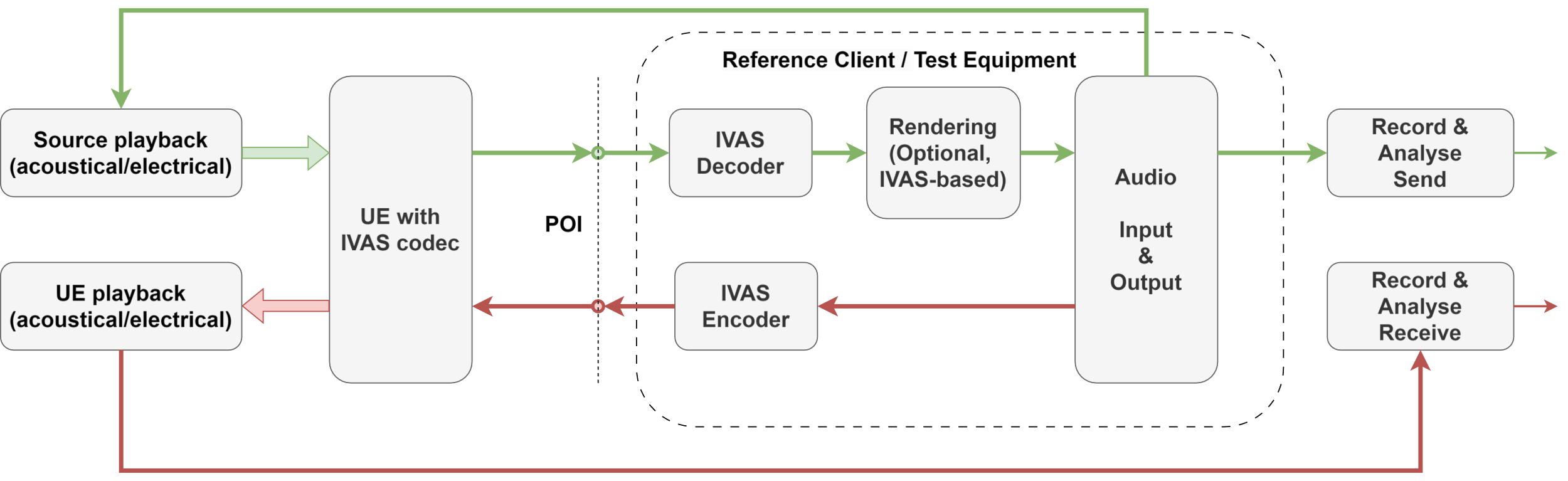 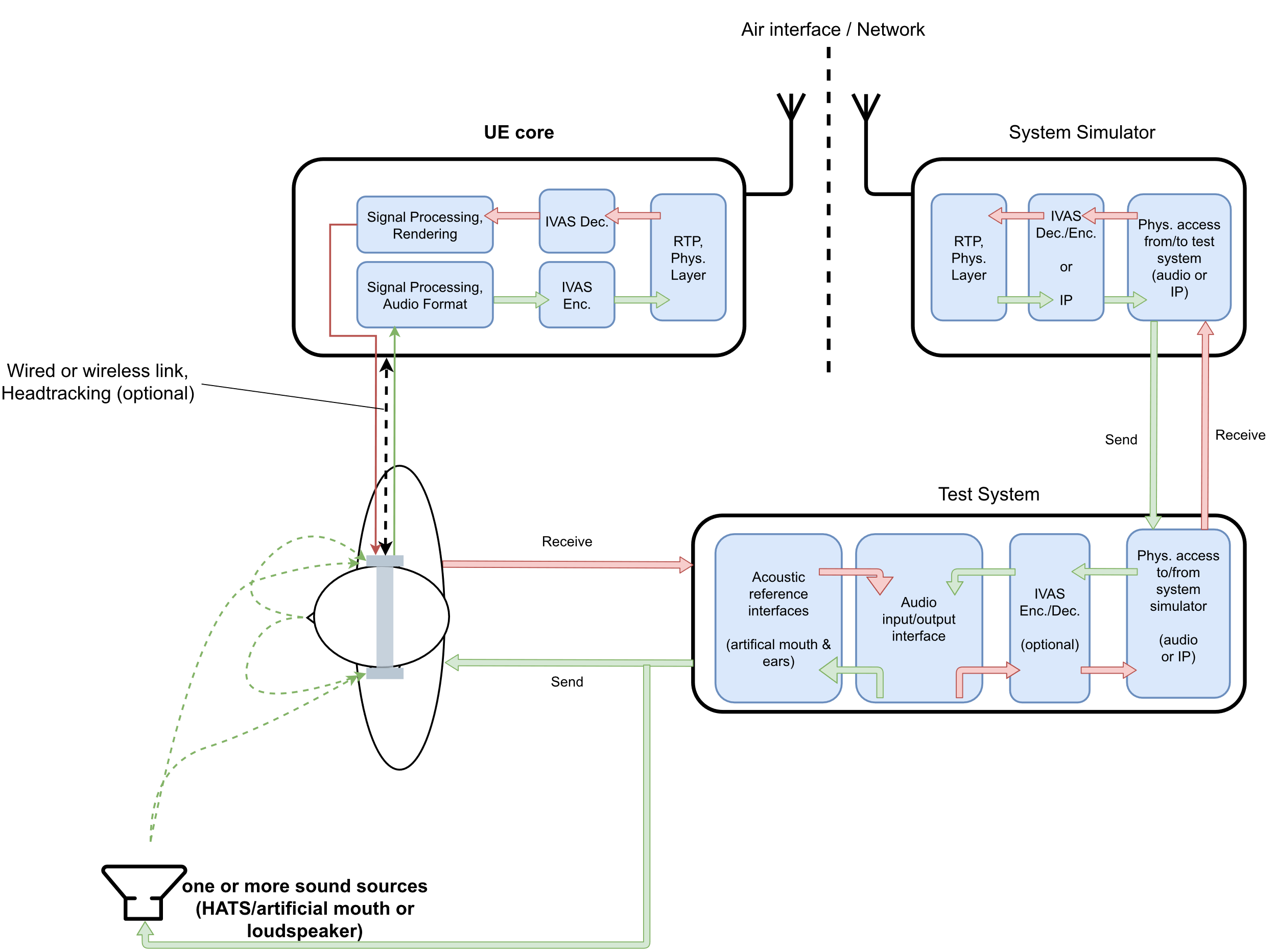 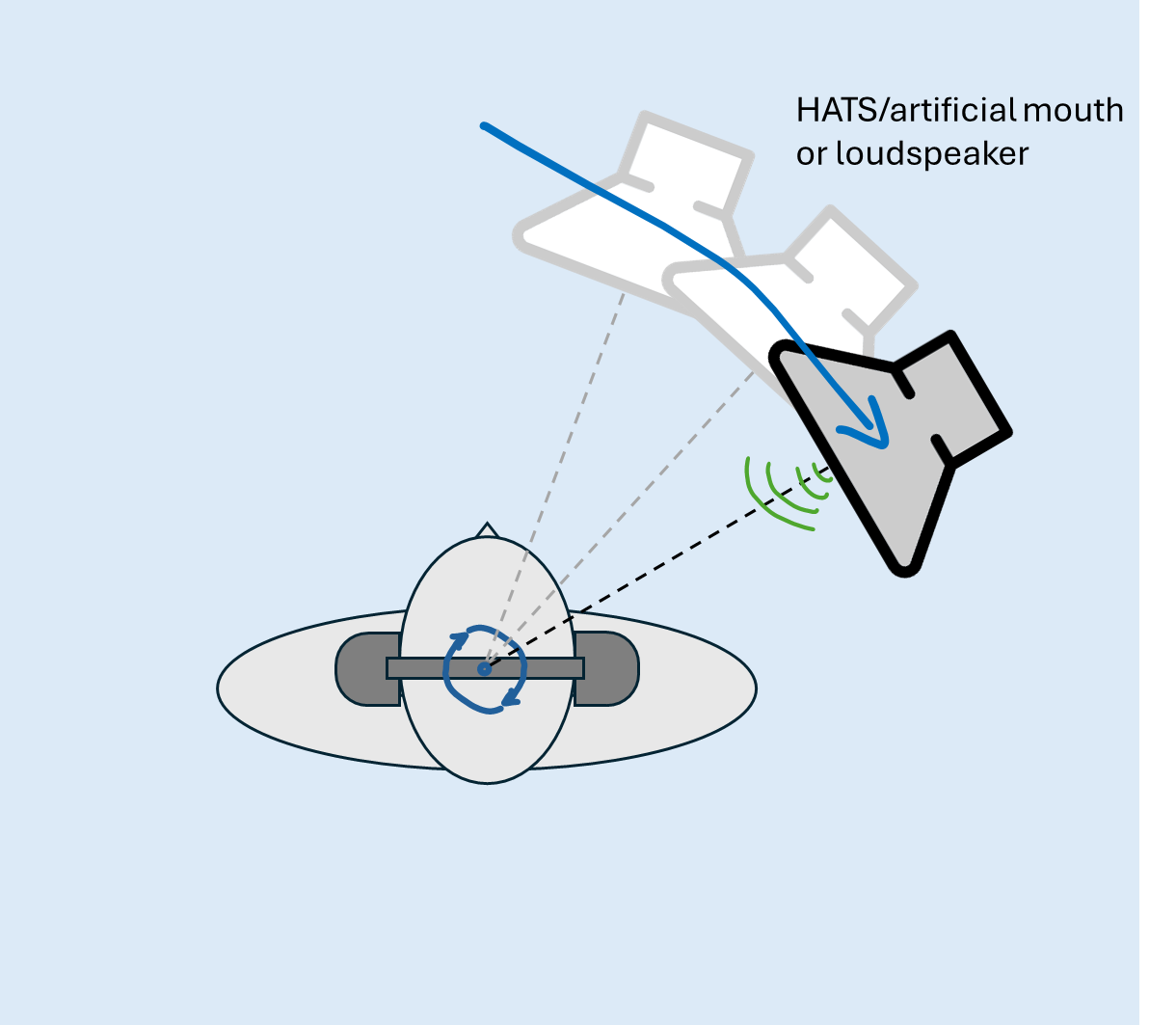 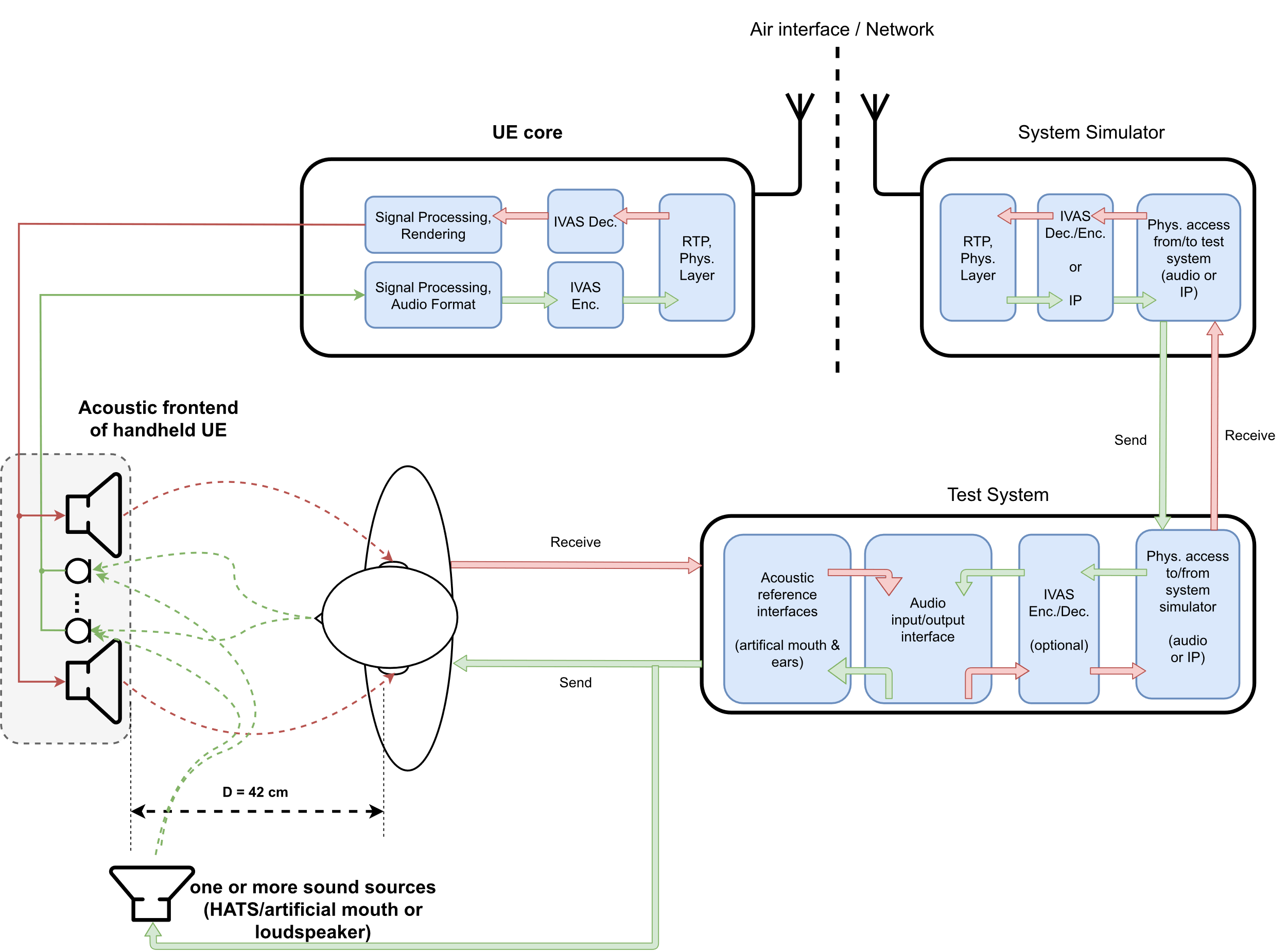 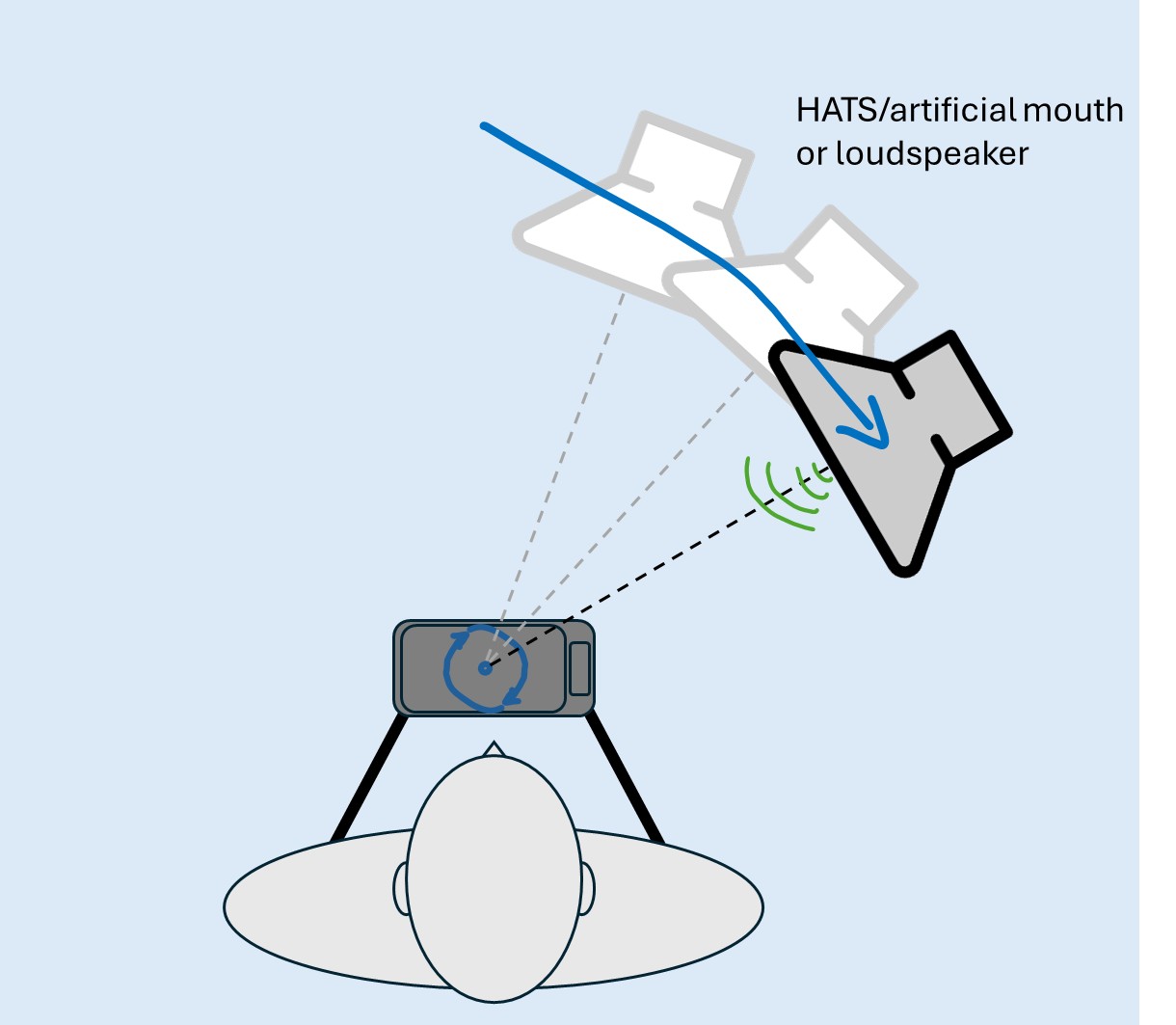 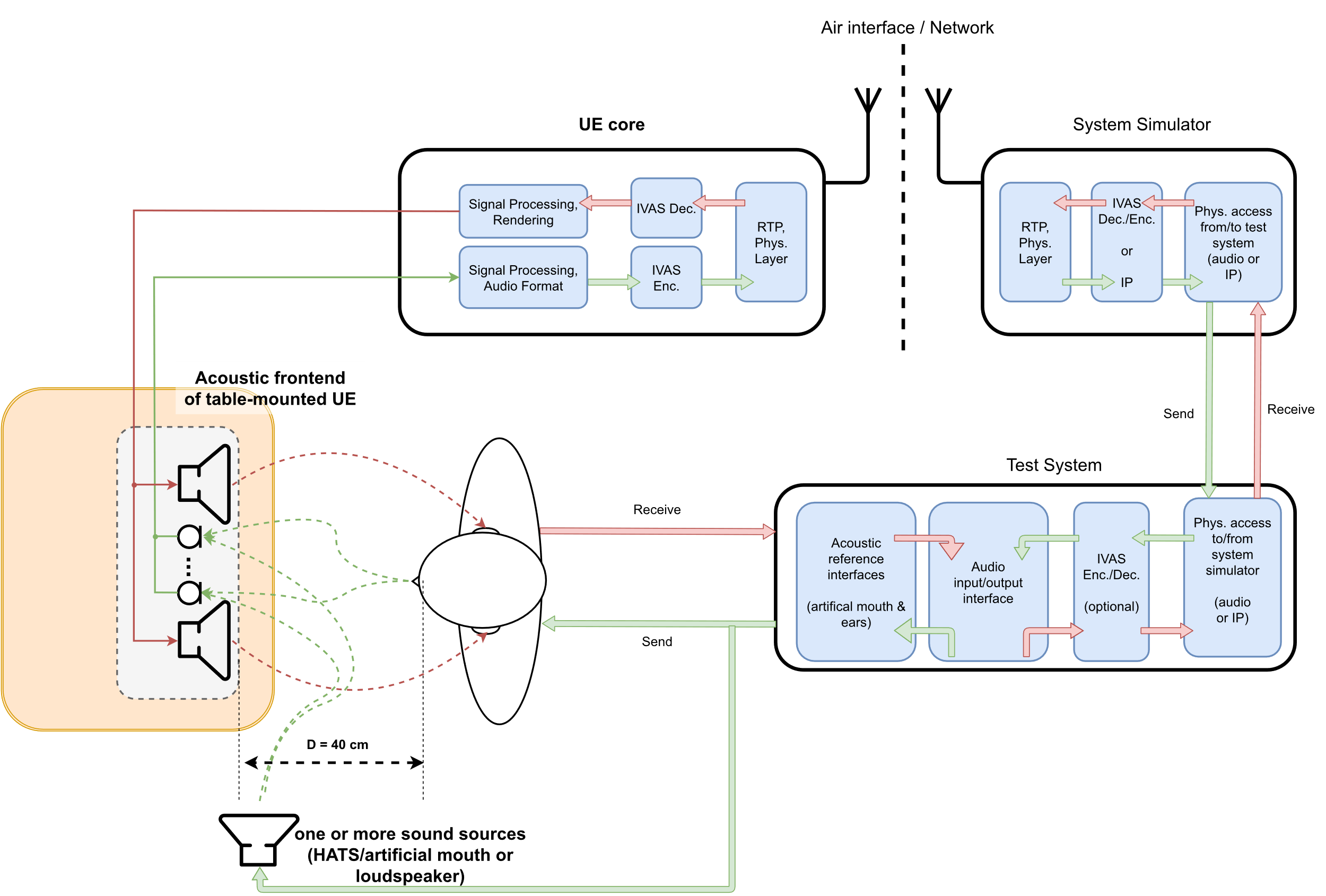 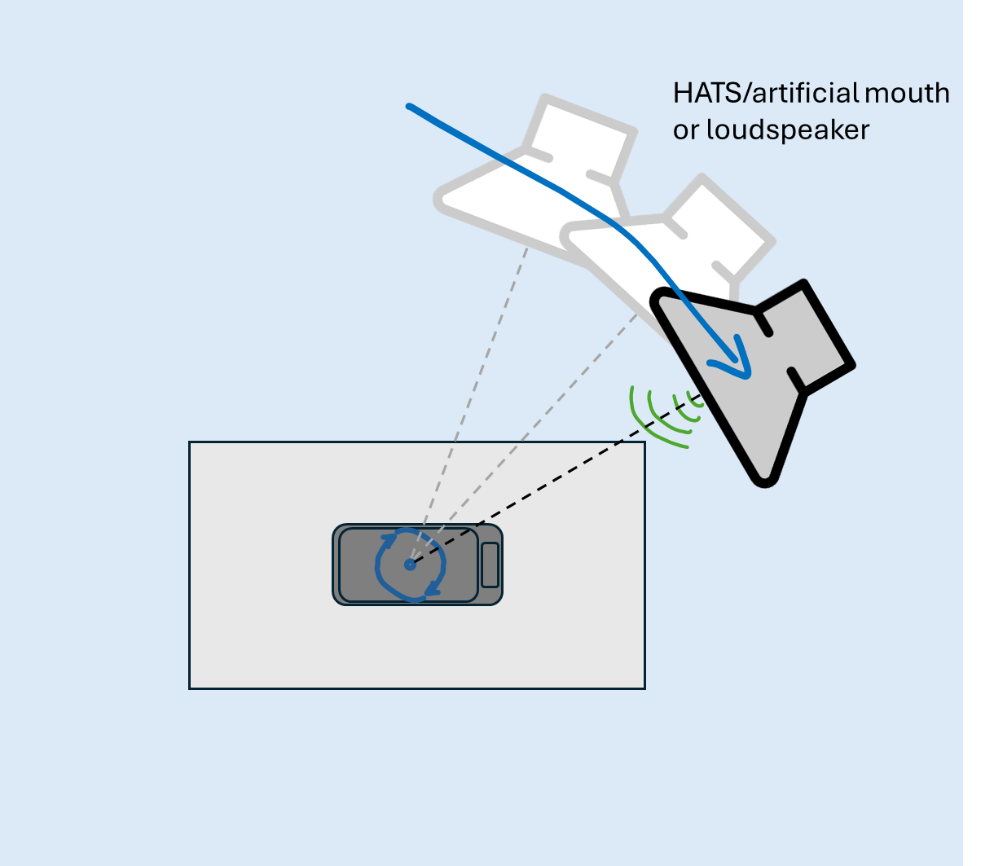 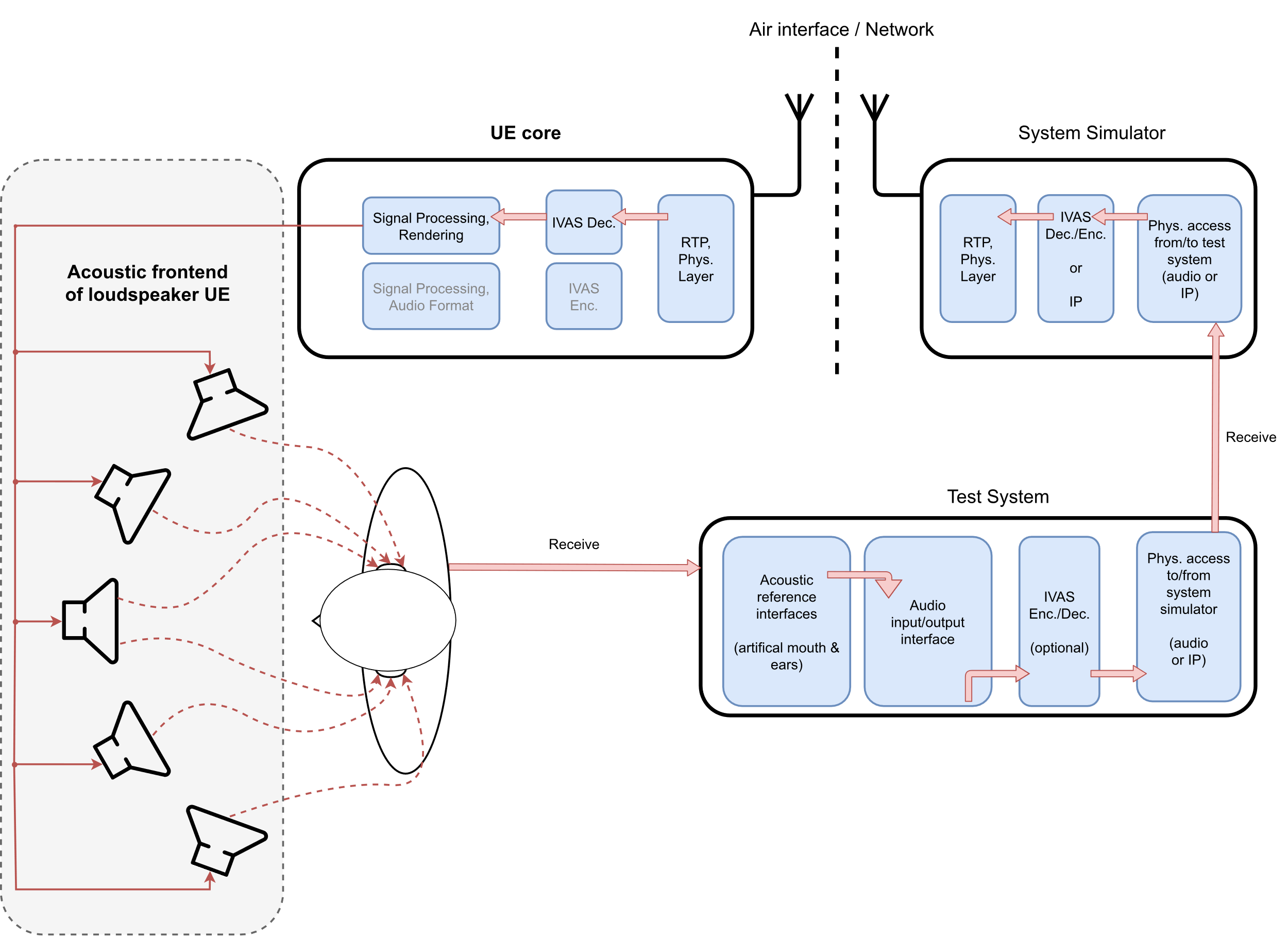 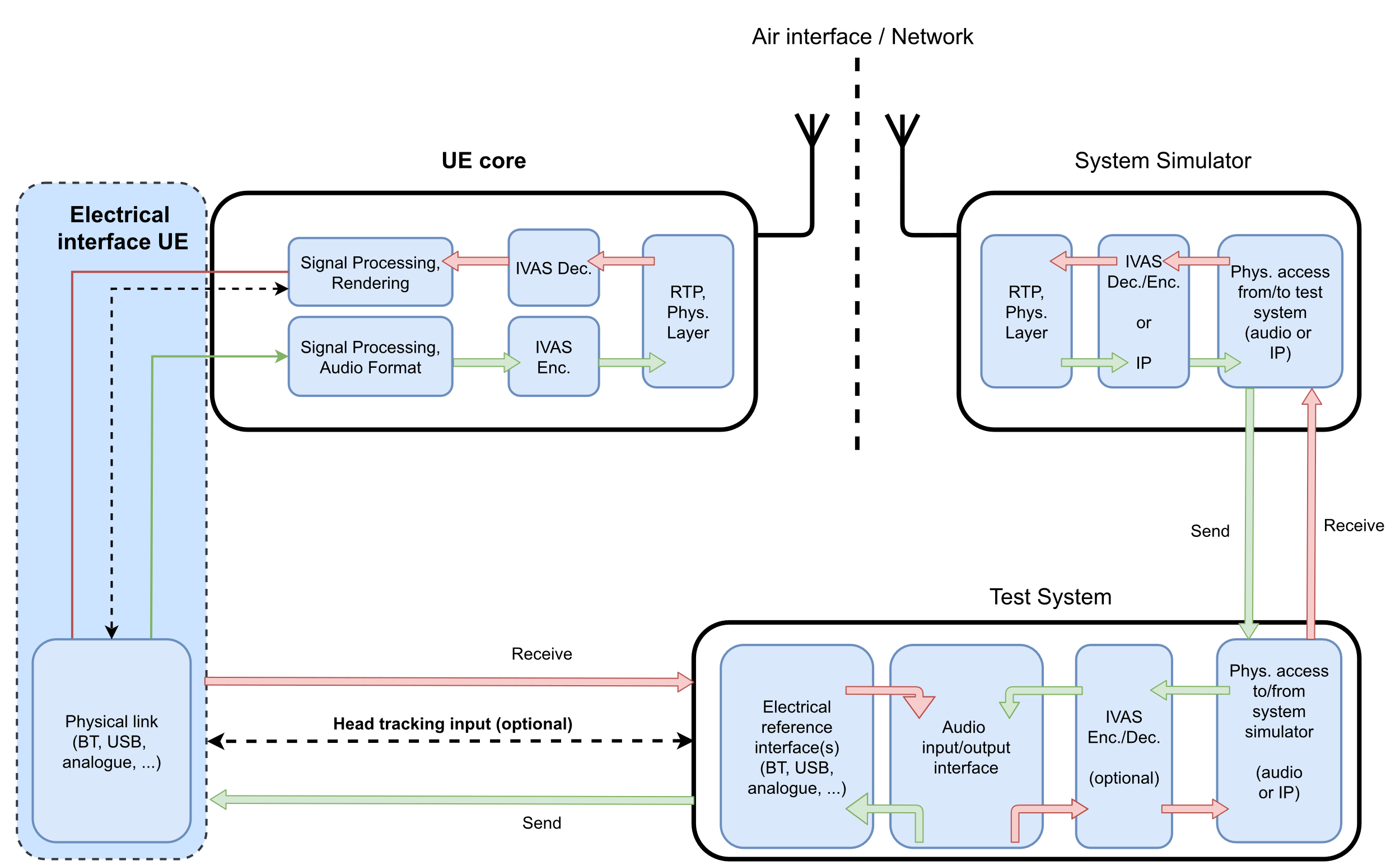 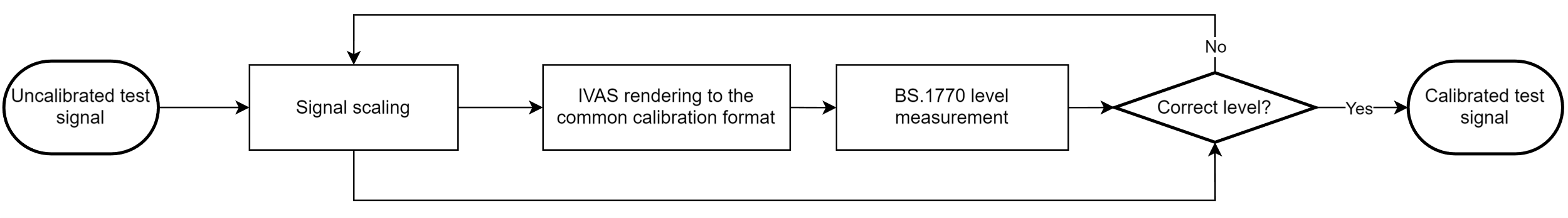 Annex A (normative): 
Order dependent directionsThe following tables order-dependent directions , where  and  denote the elevations and azimuths in radians, respectively.Annex B (normative): 
Directions in Gaussian spherical gridB.1	DefinitionA Gaussian grid of order N consists of 2(N+1)2 points associated to directions ,  and , where  and   denote the elevation and azimuth, respectively. These directions are defined as follows [7]: The elevations  are computed as the zeros of the (N+1)-th degree Legendre polynomial 
, while the azimuths are given by  (in radians) or j.180/(N+1) (in degrees), .Directions in test setup shall comply with the theoretical values   with an accuracy of +/-0.5 degree for all azimuths and +/-0.5 degree for elevations in the range [-80,+80] degrees. For elevation >80 degrees and <-80 degrees, the accuracy shall be respectively +4/-0.5 degrees and +0.5/-4 degrees.B.2	Example loudspeaker arrayAn example implementation with an ambisonic order N = 29 is described below:-	A turn table with constant step size of 6 degrees and starting at 0 degree (to obtain 60 positions in azimuth).-	Two fixed semi-arcs of radius 2.5 meters separated in azimuth by 90 degrees with 15 loudspeakers on each semi-arc; the elevations of loudspeakers are given (in degrees) by -85, -80, -74, -68, -62, -56, -50, -44, -38, -32, -27, -21, -15,  -9,  -3,   3,   9,  15,  21,  27,  32,  38, 44,  50,  56,  62,  68,  74,  80,  85, where succesive values are alternatively allocated to each semi-arc.NOTE: In practice, the elevation of -85 degrees may be replaced by a nearby value (e.g. -82 degrees) to leave room for the mounting structure at the bottom of the loudspeaker array.Annex (informative):
Change history3GPP TS 26.260 V18.0.0 (2022-12)3GPP TS 26.260 V18.0.0 (2022-12)Technical SpecificationTechnical Specification3rd Generation Partnership Project;Technical Specification Group Services and System Aspects;Objective test methodologies for the evaluation of immersive audio systems(Release 18)3rd Generation Partnership Project;Technical Specification Group Services and System Aspects;Objective test methodologies for the evaluation of immersive audio systems(Release 18)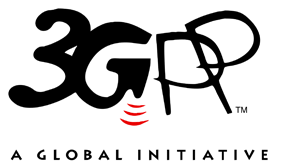 The present document has been developed within the 3rd Generation Partnership Project (3GPP TM) and may be further elaborated for the purposes of 3GPP.
The present document has not been subject to any approval process by the 3GPP Organizational Partners and shall not be implemented.
This Specification is provided for future development work within 3GPP only. The Organizational Partners accept no liability for any use of this Specification.
Specifications and Reports for implementation of the 3GPP TM system should be obtained via the 3GPP Organizational Partners' Publications Offices.The present document has been developed within the 3rd Generation Partnership Project (3GPP TM) and may be further elaborated for the purposes of 3GPP.
The present document has not been subject to any approval process by the 3GPP Organizational Partners and shall not be implemented.
This Specification is provided for future development work within 3GPP only. The Organizational Partners accept no liability for any use of this Specification.
Specifications and Reports for implementation of the 3GPP TM system should be obtained via the 3GPP Organizational Partners' Publications Offices.3GPPPostal address3GPP support office address650 Route des Lucioles - Sophia AntipolisValbonne - FRANCETel.: +33 4 92 94 42 00 Fax: +33 4 93 65 47 16Internethttp://www.3gpp.orgCopyright NotificationNo part may be reproduced except as authorized by written permission.
The copyright and the foregoing restriction extend to reproduction in all media.© 2022, 3GPP Organizational Partners (ARIB, ATIS, CCSA, ETSI, TSDSI, TTA, TTC).All rights reserved.UMTS™ is a Trade Mark of ETSI registered for the benefit of its members3GPP™ is a Trade Mark of ETSI registered for the benefit of its Members and of the 3GPP Organizational Partners
LTE™ is a Trade Mark of ETSI registered for the benefit of its Members and of the 3GPP Organizational PartnersGSM® and the GSM logo are registered and owned by the GSM AssociationIndex 11.57079602-0.33983703-0.3398372.0943954-0.339837-2.0944Index 11.57079602-0.790277030.363207-1.9566840.3632071.9566825-0.844382-1.9566860.009757-3.141597-0.8443821.95668180.2451280.68712490.245129-0.68712Index 11.570796020.71669803-0.4611731.1199074-1.034310-0.2528350.4921741.1555866-0.1658122.0404817-0.461172-1.381188-0.1658130.27069290.001916-2.20417100.6537092.297267110.653709-2.8029312-0.1926803.01095613-1.0790562.154919140.001915-0.63529150.616834-1.4197316-0.887326-2.46809Index 11.570796020.74757803-0.168324-2.0075940.8464991.92763750.234515-1.4120860.699165-2.1000170.3070912.51292780.1306491.6676339-0.6775171.442383100.136843-0.6006211-1.3172690.32996812-0.433118-1.1862113-0.2318642.983332140.174242-2.6922215-0.5999850.50760216-0.3820092.20897717-0.0093940.95231918-1.013813-1.71565190.6961990.93440220-0.602139-0.3865421-1.0419212.67595822-0.623111-2.62842230.0540560.165012240.855489-1.02504250.808243-3.13121Index 11.57079602-0.454100030.323739-1.196664-1.1753810.18406650.9472210.1242826-0.193698-2.8402270.500281-1.847018-0.6635290.6987589-0.6133322.28023910-0.588043-2.28482110.946645-2.37569120.3333112.883411130.967374-1.18504140.436854-2.76846150.5101410.76348816-0.063811-0.46491170.048266-2.2750418-0.1483921.762138190.9457352.80448620-0.125777-1.6917521-0.241518-1.032122-0.0638240.50941523-1.240392-1.95737240.542172-0.567250.0436472.31961926-0.2910452.85323327-0.841101-3.0710128-1.2138912.11313229-0.706626-1.5087730-0.774625-0.6540431-0.7074451.464227320.9908421.37312733-0.1226641.112751340.5986142.113949350.3066900.057137360.3819341.457925Index 11.570796020.72014403-0.3083653.02445440.0684312.0806425-0.495677-2.213736-0.018779-2.0359870.4260431.6780148-0.2597420.96436390.179320-3.0355210-0.249618-2.70206111.0741830.58105512-0.781172-2.80103130.4578490.550136140.523951-1.9843615-0.006246-0.5121216-0.788507-1.1411170.228181-2.4876518-0.418110-1.6228219-0.512688-0.57506200.5721402.28620421-0.867576-0.0874122-0.6247990.54702823-0.4466871.87896524-0.7896672.746717251.047763-0.76025260.247192-1.01978270.7201431.16210728-0.0818191.507148290.2260401.062706300.709088-2.6813531-0.249096-1.08377320.5739592.91352331.0691212.939099340.135381-1.5396635-0.0575040.47323836-0.975369-1.9552237-0.6660361.29499438-1.1469220.88793639-0.3570702.427548400.200642-0.0160841-0.9650841.97199420.681666-1.35341430.1124342.651183440.528475-0.57647451.0036271.85751746-1.275974-0.77916471.051102-2.0112148-1.3150793.08776849-0.326694-0.00446Change historyChange historyChange historyChange historyChange historyChange historyChange historyChange historyDateMeetingTDocCRRevCatSubject/CommentNew version2018-09SA-81SP-180644Presented to TSG SA#81 for approval1.0.02018-09SA-81Approved at TSG SA#8115.0.02018-12SA-82SP-18096900012Corrections to test method with loudspeaker array and turn table15.1.02020-03SA-87-eSP-2001050021FCorrection of sensitivity calculation for immersive audio playback15.2.02020-07-----Update to Rel-16 version (MCC)16.0.02022-04-----Update to Rel-17 version (MCC)17.0.02022-12SA-98-eSP-22105800042DCorrections to TS 26.260 Clause 418.0.0